ОФИЦИАЛЬНОЕ ОПУБЛИКОВАНИЕЗаключение о результатах общественного обсуждения
в сельском поселении Шентала муниципального района Шенталинский Самарской области по проекту муниципальной программы «Благоустройство территории сельского поселения Шентала муниципального района Шенталинский Самарской области на 2023-2024 годы»Дата оформления заключения о результатах общественного обсуждения - 08.08.2022 г. Наименование проекта, рассмотренного на общественном обсуждении, — проект муниципальной программы «Благоустройство территории сельского поселения Шентала муниципального района Шенталинский Самарской области на 2023-2024 годы» (далее — проект Программы). Основание проведения общественного обсуждения — Уведомление о проведении общественного обсуждения проекта постановления Администрации сельского поселения Шентала муниципального района Шенталинский Самарской области «Об утверждении муниципальной программы «Благоустройство территории сельского поселения Шентала муниципального района Шенталинский Самарской области на 2023-2024 годы»», являющееся оповещением о начале общественного обсуждения, опубликованное на сайте Администрации сельского поселения Шентала по адресу: http://shentala63.ru/ в разделе «Новости поселения».Срок проведения общественного обсуждения - с 18.07.2022 г. по 08.08.2022 г.Реквизиты протокола общественного обсуждения, на основании которого подготовлено заключение о результатах общественного обсуждения, – б/н от 08.08.2022 г.В общественном обсуждении приняли участие 5 (пять) человек.Мнения, предложения и замечания по проекту Программы внесли в протокол общественного обсуждения, -  1 (один) человек.Мнения о целесообразности принятия Проекта Программы в редакции, вынесенной на общественное обсуждение, и другие мнения, содержащие положительную оценку по вопросу общественного обсуждения, высказали 1 (один) человек.Мнения, содержащие отрицательную оценку по вопросу общественного обсуждения, не высказаны.Замечания и предложения по вопросу общественного обсуждения не высказаны.По результатам рассмотрения мнений, замечаний и предложений участников общественного обсуждения по проекту Программы рекомендуется принять проект Программы в редакции, вынесенной на общественное обсуждение.Глава сельского поселения Шентала муниципального района Шенталинский Самарской области               В.И. МиханьковПРОТОКОЛобщественного обсуждения в сельском поселении Шенталамуниципального района Шенталинский Самарской областиДата проведения общественного обсуждения – с 18.07.2022 г. по 08.08.2022 г.Место проведения общественного обсуждения – , Самарская область, .Основание проведения общественного обсуждения – Уведомление о проведении общественного обсуждения проекта постановления Администрации сельского поселения Шентала муниципального района Шенталинский Самарской области «Об утверждении муниципальной программы «Благоустройство территории сельского поселения Шентала муниципального района Шенталинский Самарской области на 2023-2024 годы»», являющееся оповещением о начале общественного обсуждения, опубликованное на сайте Администрации сельского поселения Шентала по адресу: http://shentala63.ru/ в разделе «Новости поселения».Вопрос, вынесенный на общественное обсуждение – проект муниципальной программы «Благоустройство территории сельского поселения Шентала муниципального района Шенталинский Самарской области на 2023-2024 годы».При проведении общественного обсуждения участниками общественного обсуждения высказаны следующие мнения, предложения и замечания:Участниками общественного обсуждения письменных предложений либо замечаний не представлено.Подпись лица, ответственного за ведение протокола   ______________ Г.Ш. Хусаинова                                                                                        (подпись)                (ФИО)ЗАМЕЧАНИЯ И ПРЕДЛОЖЕНИЯ К ПРОЕКТУмуниципальной программы «Благоустройство территории сельского поселения Шентала муниципального района Шенталинский Самарской области на 2023-2024 годы»Период проведения общественного обсуждения с 18 июля 2022 г. по 8 августа 2022 г.Письменных замечаний и предложений к проекту муниципальной программы «Благоустройство территории сельского поселения Шентала муниципального района Шенталинский Самарской области на 2023-2024 годы» не представлено.Глава сельского поселения Шенталамуниципального районаШенталинский Самарской области                                     В.И. МиханьковАдминистрация сельского поселения Шенталамуниципального района Шенталинский Самарской областиПОСТАНОВЛЕНИЕ от 10.08.2022 г. № 31-пОб утверждении Порядка проведения оценки технического состояния автомобильных дорог общего пользования местного значения и создании комиссии по оценке технического состояния автомобильных дорог общего пользования местного значения, расположенных на территории сельского поселения Шентала муниципального района Шенталинский Самарской области В соответствии с пунктом 5 статьи 14 Федерального закона от 06.10.2003 г. № 131-ФЗ «Об общих принципах организации местного самоуправления в Российской Федерации», частью 4 статьи 17 Федерального закона от 08.11.2007 г. № 257-ФЗ «Об автомобильных дорогах и о дорожной деятельности в Российской Федерации и о внесении изменений в отдельные законодательные акты Российской Федерации», со статьей 2 Федерального закона Российской Федерации от 10.12.1995 г. № 196-ФЗ «О безопасности дорожного движения», Приказом Минтранса России от 07.08.2020 г. № 288 «О порядке проведения оценки технического состояния автомобильных дорог» Администрация сельского поселения Шентала муниципального района Шенталинский Самарской области ПОСТАНОВЛЯЕТ: Утвердить Порядок проведения оценки технического состояния автомобильных дорог общего пользования местного значения, расположенных на территории сельского поселения Шентала муниципального района Шенталинский Самарской области, согласно Приложению № 1.Утвердить Положение о комиссии по оценке технического состояния автомобильных дорог общего пользования местного значения, расположенных на территории сельского поселения Шентала муниципального района Шенталинский Самарской области, согласно Приложению № 2.Утвердить состав комиссии по оценке технического состояния автомобильных дорог общего пользования местного значения, расположенных на территории сельского поселения Шентала муниципального района Шенталинский Самарской области, согласно Приложению № 3.Настоящее постановление опубликовать в газете «Вестник поселения Шентала» и разместить на официальном сайте Администрации сельского поселения Шентала муниципального района Шенталинский Самарской области.Настоящее постановление вступает в силу с момента его официального опубликования.Контроль за выполнением настоящего постановления оставляю за собой. Глава сельского поселения Шенталамуниципального района Шенталинский Самарской области                                                                       В.И. МиханьковПриложение № 1  к постановлению Администрации сельского поселения Шентала муниципального района Шенталинский Самарской области от 10.08.2022 г. № 31-п Порядокпроведения оценки технического состояния автомобильных дорог общего пользования местного значения, расположенных на территории сельского поселения Шентала муниципального района Шенталинский Самарской областиНастоящий Порядок устанавливает состав и периодичность работ по определению владельцами автомобильных дорог соответствия транспортно-эксплуатационных характеристик автомобильной дороги требованиям технических регламентов.Оценка технического состояния автомобильных дорог проводится в отношении автомобильных дорог общего пользования местного значения, расположенных на территории сельского поселения Шентала муниципального района Шенталинский Самарской области (далее - сельское поселение).  Оценка технического состояния автомобильных дорог в целях определения соответствия транспортно-эксплуатационных характеристик автомобильных дорог требованиям технических регламентов проводится Администрацией сельского поселения Шентала муниципального района Шенталинский Самарской области на основании результатов обследования и анализа информации о транспортно-эксплуатационных характеристиках автомобильных дорог (далее - обследование). Допускается проведение оценки технического состояния автомобильных дорог на основании результатов обследования, выполненного иными лицами с разрешения Администрации сельского поселения Шентала муниципального района Шенталинский Самарской области.При оценке технического состояния автомобильных дорог осуществляются следующие виды обследования:первичное обследование, которое проводится один раз в 3-5 лет со дня проведения первичного обследования;повторное обследование, которое проводится ежегодно (в год проведения первичного обследования повторное обследование не проводится);приемочное обследование, которое проводится при вводе автомобильной дороги (участка автомобильной дороги) в эксплуатацию после строительства или реконструкции и завершении капитального ремонта или ремонта автомобильной дороги (участка автомобильной дороги).В процессе обследования автомобильных дорог определяются:постоянные параметры и характеристики автомобильной дороги (далее - технический уровень автомобильной дороги):-ширина проезжей части и земляного полотна;-габарит приближения;-длины прямых, величины углов поворотов в плане трассы и величины их радиусов;-протяженность подъемов и спусков;-продольный и поперечный уклоны;-высота насыпи и глубина выемки;-габариты искусственных дорожных сооружений;-состояние элементов водоотвода;-состояние элементов обустройства дороги и технических средств организации дорожного движения;переменные параметры и характеристики автомобильной дороги, организации и условий дорожного движения, изменяющиеся в процессе эксплуатации автомобильной дороги (далее - эксплуатационное состояние автомобильной дороги):-продольная ровность и глубина колеи дорожного покрытия;-сцепные свойства дорожного покрытия и состояние обочин;-прочность дорожной одежды;-грузоподъемность искусственных дорожных сооружений;-объем и вид повреждений проезжей части, земляного полотна и системы водоотвода, искусственных дорожных сооружений, элементов обустройства дороги и технических средств организации дорожного движения;характеристики автомобильной дороги, определяющие совокупность показателей, влияющих на эффективность и безопасность работы автомобильного транспорта (далее - параметры движения транспортного потока):-средняя скорость движения транспортного потока;-безопасность движения транспортного потока;-пропускная способность, уровень загрузки автомобильной дороги движением;-среднегодовая суточная интенсивность движения и состав транспортного потока;-способность дороги пропускать транспортные средства с допустимыми для движения осевыми нагрузками, общей массой и габаритами.По результатам оценки технического состояния Администрацией сельского поселения Шентала муниципального района Шенталинский Самарской области:устанавливается соответствие транспортно-эксплуатационных характеристик автомобильной дороги требованиям технических регламентов;обосновывается возможность движения транспортного средства, осуществляющего перевозки тяжеловесных и (или) крупногабаритных грузов по автомобильным дорогам.Приложение № 2  к постановлению Администрации сельского поселения Шентала муниципального района Шенталинский Самарской области от 10.08.2022 г. № 31-п Положениео комиссии по оценке технического состояния автомобильных дорог общего пользования местного значения, расположенных на территории сельского поселения Шентала муниципального района Шенталинский Самарской областиОбщие положения Комиссия по оценке технического состояния автомобильных дорог на территории сельского поселения Шентала муниципального района Шенталинский Самарской области (далее - комиссия) является действующим органом по оценке соответствия эксплуатационного состояния улично-дорожной сети правилам, стандартам, техническим нормам и другим нормативным документам, относящимся к обеспечению безопасности дорожного движения.Основные задачи Определение соответствия эксплуатационного и технического состояния автомобильных дорог, улиц, искусственных сооружений на территории сельского поселения Шентала муниципального района Шенталинский Самарской области (далее - сельского поселения) установленным правилам, стандартам, техническим нормами другим нормативным документам в области обеспечения безопасности дорожного движения.Порядок работы комиссииВ состав комиссии входят: председатель комиссии, секретарь комиссии, члены комиссии.Персональный состав комиссии, а также изменения в составе комиссии утверждаются постановлением Администрации сельского поселения Шентала муниципального района Шенталинский Самарской области.Порядок работы комиссии и дата проведения оценки технического состояния автомобильных дорог общего пользования местного значения определяется председателем комиссии.Порядок проведения обследования, оценки технического состояния автомобильных дорог общего пользования местного значенияОбследование (оценка) технического состояния автомобильных дорог в обязательно порядке проводится не реже 1 раза в год.В ходе обследования автомобильных дорог проверяются:ширина проезжей части и земляного полотна;габарит приближения;длина прямых, чистых углов поворотов в плане трассы и величины их радиусов;продольный и поперечный уклоны;высота насыпи и глубина выемки;габариты искусственных дорожных сооружений;наличие элементов водоотвода;наличие элементов обустройства дороги и технических средств организации дорожного движения;сцепные свойства дорожного покрытия и состояния обочин;прочность дорожной одежды;объем и вид поврежденной проезжей части, земляного полотна и системы водоотвода, искусственных дорожных сооружений, элементов обустройства дороги и технических средств организации дорожного движения;безопасность и удобство движения транспортного потока;пропускная способность и уровень загрузки автомобильной дороги движением.Результаты обследования оформляются актами обследования (приложение № 1 к настоящему положению), в которых отражаются выявленные недостатки автомобильной дороги и предложения комиссии по их устранению с указанием необходимых мероприятий.Ответственность комиссииКомиссия несет ответственность за правомерность, обоснованность и объективность выводов, изложенных в акте обследования сельского поселения.Приложение № 1к Положению о комиссии по оценкетехнического состояния автомобильных дорогобщего пользования местного значения,расположенных на территории сельского поселения Шентала муниципального района Шенталинский Самарской областиАКТоценки технического состояния автомобильных дорог общего пользования местного значения, расположенных на территории сельского поселения Шентала муниципального района Шенталинский Самарской областиКомиссия по оценке технического состояния автомобильных дорог общего пользования местного значения сельского поселения Шентала муниципального района Шенталинский Самарской области, утвержденная постановлением Администрации сельского поселения Шентала муниципального района Шенталинский Самарской области от _____ г. № ___в составе:председатель комиссии: секретарь комиссии:члены комиссии:Рассмотрев представленную документацию: ______________________________________________________________________________________________________________________________________________________________и проведя визуальное обследование объекта___________________________________________________________________________________________________ (указать наименование объекта и его функциональное назначение)по адресу: _________________________________________________________________________год ввода в эксплуатацию, дата последнего ремонта, реконструкции ______________________________________, протяженность ______ км.Комиссия установила следующее:1) параметры и характеристики автомобильной дороги, определяющие степень соответствия нормативным требованиям постоянных (незначительно меняющихся в процессе эксплуатации или меняющихся после реконструкции и капитального ремонта) параметров и характеристик автомобильной дороги (технический уровень автомобильной дороги):ширина проезжей части и земляного полотна ___________________________;габариты искусственных дорожных сооружений ________________________;наличие элементов водоотвода _______________________________________;наличие элементов обустройства дороги и технических средств организациидорожного движения _______________________________________________.2) параметры и характеристики автомобильной дороги, определяющие степень соответствия нормативным требованиям переменных параметров и характеристик автомобильной дороги, организации и условий дорожного движения, изменяющихся в процессе эксплуатации автомобильной дороги (эксплуатационное состояние автомобильной дороги):объем и вид повреждений проезжей части, земляного полотна и системы водоотвода, искусственных дорожных сооружений, элементов обустройства дороги и технических средств организации дорожного движения __________________________________________________________________________________.Заключение:1. Заключение по оценке технического состояния объекта: __________________________________________________________________________________2. Предложения по устранению недостатков, сроки их проведения, конкретные исполнители: ________________________________________________________________________________Председатель комиссии             ____________________   /__________________/                                                             (подпись)                          (Ф.И.О.)Секретарь комиссии    _____________   /____________________/                                           (подпись)                    (Ф.И.О.)Члены комиссии                ____________________   /____________________/         (подпись)                          (Ф.И.О.)____________________   /____________________/         (подпись)                          (Ф.И.О.)____________________   /____________________/         (подпись)                          (Ф.И.О.)Приложение № 3  к постановлению Администрации сельского поселения Шентала муниципального района Шенталинский Самарской области от 10.08.2022 г. № 31-п Состав комиссиипо проведению обследования, оценки технического состояния автомобильных дорог общего пользования местного значения, расположенных на территории сельского поселения Шентала муниципального района Шенталинский Самарской областиЧлены комиссии: - Депутат Собрания представителей сельского поселения Шентала муниципального района Шенталинский Самарской области, директор филиала Шенталинского ДЭУ ГКП СО «Агентство по содержанию автомобильных дорог общего пользования Самарской области» Галяутдинов Ш.Ш. (по согласованию);- Депутат Собрания представителей сельского поселения Шентала муниципального района Шенталинский Самарской области, директор МУП «Служба заказчика» Мустафин Л.З. (по согласованию);- Представитель ОГИБДД ОМВД России по Шенталинскому району Самарской области» (по согласованию).ПОСТАНОВЛЕНИЕ от 10.08.2022 г. №32-пОб утверждении муниципальной программы «Благоустройство территории сельского поселения Шентала муниципального района Шенталинский Самарской области на 2023-2024 годы»В соответствии с Федеральным законом от 06.10.2003 N 131-ФЗ «Об общих принципах организации местного самоуправления в Российской Федерации», Правилами предоставления и распределения субсидий из федерального бюджета бюджетам субъектов Российской Федерации на поддержку государственных программ субъектов Российской Федерации и муниципальных программ формирования современной городской среды, утвержденными постановлением Правительства Российской Федерации от 10.02.2017 N 169, постановлением Правительства Самарской области от 01.11.2017 N 688  «Об утверждении государственной программы Самарской области «Формирование комфортной городской среды на 2018 - 2024 годы», Администрация сельского поселения Шентала муниципального района Шенталинский Самарской области,П О С Т А Н О В Л Я Е Т:1. Утвердить муниципальную программу «Благоустройство территории сельского поселения Шентала муниципального района Шенталинский Самарской области на 2023 -2024 годы», согласно приложению к настоящему постановлению.2. Опубликовать настоящее постановление в газете «Вестник поселения Шентала» и на официальном сайте администрации сельского поселения Шентала муниципального района Шенталинский Самарской области в сети «Интернет».3. Контроль за исполнением настоящего распоряжения возложить на заместителя главы сельского поселения Шентала муниципального района Шенталинский Самарской области Анкина П.В.Глава сельского поселения Шентала                             муниципального района ШенталинскийСамарской области                                                                    В.И. МиханьковПРИЛОЖЕНИЕк постановлению Администрациисельского поселения Шентала муниципального района ШенталинскийСамарской областиот 10.08.2022 г. №32-пМУНИЦИПАЛЬНАЯ ПРОГРАММА«Благоустройство  территории сельского поселения Шентала муниципального района Шенталинский Самарской области на  2023 - 2024 годы»Сельское поселение Шенталамуниципального района Шенталинский Самарской областиПАСПОРТмуниципальной программы «Благоустройство  территории сельского поселения Шентала муниципального района Шенталинский Самарской области  на 2023 – 2024 годы»* -  Финансирование программных мероприятий из федерального и областного бюджета осуществляется в пределах средств, предусмотренных законом Самарской области об областном бюджете на очередной финансовый год. Объемы финансовых средств, направляемых на реализацию Программы из бюджета муниципального образования, ежегодно уточняются в соответствии с решением  Собрания представителей сельского поселения Шентала о местном бюджете на очередной финансовый год.Содержание проблемы, анализ причин ее возникновения, обоснование необходимости ее решения программным методом        Муниципальная программа «Благоустройство  территории сельского поселения Шентала муниципального района Шенталинский Самарской области   на  2023 - 2024 годы» (далее - Программа) предусматривает улучшение внешнего облика сельского поселения Шентала, благоустройство общественных территорий  сельского поселения Шентала муниципального района Шенталинский, улучшение качества жизни, создание благоприятных условий для проживания населения на территории  сельского поселения.Программа направлена на решение наиболее важных проблем благоустройства сельского поселения Шентала муниципального района Шенталинский, путем обеспечения содержания чистоты и порядка общественных территорий населенного пункта железнодорожной станции Шентала. 1.2. Характеристика проблем, решение которых осуществляется путем реализации программыШенталинский район расположен на севере Самарской области. Муниципальное образование  сельское поселение Шентала расположено, в центральной части района.   Административный центр  сельского поселения Шентала  –  железнодорожная станция Шентала, являющаяся  административный центром Шенталинского  района.Сельское поселение Шентала, включает 2 населённых пункта: железнодорожная станция Шентала, поселок Северный.Общая площадь земель сельского поселения Шентала в установленных границах составляет 1835,4 га.Сельское поселение Шентала граничит с сельскими поселениями Канаш, Туарма, Денискино, Старая Шентала и Артюшкино муниципального района ШенталинскийНаселение железнодорожной станции Шентала составляет 5785 человек. Данный населенный пункт относится к крупному населенному пункту.Главный въезд в районный центр Шентала осуществляется по автомобильной дороге общего пользования «Исаклы - Шентала - Черемшан». Через железнодорожную станцию станцию Шентала проходит федеральная железная дорога «Чишмы - Ульяновск - Инза» и делит ее на две части: северную и южную. Территория административного центра имеет компактную квартальную планировочную структуру, и со всех сторон окружена лесами 1 категории Шенталинского лесхоза. Общественный центр села расположен на пересечении ул. Советской и Вокзальной.Создание условий для повышения качества и комфорта среды проживания населения на территории сельского поселения Шентала рассматривается в качестве одного из основных факторов деятельности органов местного самоуправления. В рамках Программы планируется провести мероприятия по благоустройству общественных территорий что в конечном итоге обеспечит повышение уровня благоустройства и создаст благоприятные условия для проживания.На сегодняшний день уровень благоустройства общественных территорий составляет 75 %. В период с 2018 по 2022 годы в рамках реализации муниципальной программы муниципального района Шенталинский по благоустройству было благоустроено 14 общественных территорий. Но данная работа по благоустройству общественных территорий ещё не завершена. Еще требуется благоустроить 4 общественные территории со сроками исполнения в 2023 – 2024 годы.Благоустройство и озеленение общественных территорий  является важнейшим составляющим элементом и занимает значительное пространство. Трудно переоценить значение озеленения в жизни людей и формировании  среды. Озеленённая территория не только благотворно влияет на человека, но и оказывает положительное действие на экологию села. При грамотном использовании территории можно на долгие годы создать эстетически привлекательные и функциональные насаждения, решить вопросы озеленения, цветочного оформления, размещения игровых и спортивных  комплексов для детей и подростков различных возрастных групп, площадок для отдыха взрослых.В рамках благоустройства общественных территорий требуется создать современный облик общественных пространств, обеспечивающий комфортные условия для отдыха населения, создания пространств для культурного досуга и занятия спортом.К повышению уровня благоустройства необходим последовательный комплексный подход, рассчитанный на среднесрочный период, который предполагает использование программно-целевых методов. Основным методом решения проблемы должно стать благоустройство общественных территорий, которое представляет собой совокупность мероприятий, направленных на создание и поддержание функционально, экологически и эстетически организованной среды, улучшение содержания и безопасности территорий.Реализация муниципальной программы позволит повысить комфортность проживания населения, увеличить площадь озеленения территорий, улучшить условия для отдыха и занятий спортом, обеспечить физическую, пространственную и информационную доступность зданий, сооружений для инвалидов и других маломобильных групп населения.Приоритеты политики благоустройства, цели и задачи ПрограммыПриоритетом муниципальной политики в сфере благоустройства территории сельского поселения Шентала муниципального района Шенталинский Самарской области является создание безопасных, комфортных и здоровых условий для проживания, трудовой деятельности и досуга населения, в том числе обеспечение надлежащего технического и санитарно-гигиенического состояния общественных территорий и мест массового пребывания населения.Реализация Программы позволит создать на общественных территориях  условия, благоприятно влияющие на психологическое состояние человека, повысить комфортность проживания жителей муниципального образования, обеспечить более эффективное использование территорий, сформировать активную гражданскую позицию населения посредством его участия в благоустройстве общественных территорий, повысить уровень и качество жизни жителей.Благоустройство общественных территорий позволит поддержать их в удовлетворительном состоянии, повысить уровень благоустройства, выполнить архитектурно-планировочную организацию территории, обеспечить здоровые условия отдыха и жизни жителей.Основные принципы формирования комфортной среды в сельском поселении Шентала муниципального района Шенталинский Самарской области:1) Общественное участие. В целях реализации данного принципа в сельском поселении Шентала  создана Общественная комиссия по обеспечению реализации муниципальной программы «Благоустройство территории сельского поселения Шентала муниципального района Шенталинский Самарской области на 2023-2024 годы». В состав Общественной комиссии включены представители Администрации сельского поселения Шентала, Администрации  муниципального района Шенталинский  Самарской области, политических партий и общественных движений. Согласно данного принципа осуществляются обязательное общественное обсуждение муниципальной программы, концепций и дизайн-проектов объектов благоустройства.В рамках данного принципа обеспечивает право граждан на подачу предложений по объектам для включения в Программу, подробное информирование обо всех этапах реализации Программы.2) Системный подход. Реализация муниципальной программы осуществляется на всей территории сельского поселения Шентала муниципального района Шенталинский Самарской области. В целях реализации принципа системности подхода в рамках формирования и реализации Программы используется инвентаризация общественных территорий, формирование графика проведения благоустройства общественных пространств.3) Вовлеченность населения. Общественные территории включаются в Программу по инициативе жителей и организаций. 4) Создание общественного пространства. На основании инвентаризации общественных пространств и по выбору жителей осуществляется формирование плана благоустройства до 2024 неблагоустроенных общественных зон.5) Закрепление ответственности за содержанием благоустроенной территории.6) Применение лучших практик благоустройства. В рамках реализации настоящей Программы планируется применять лучшие практики благоустройства общественных пространств.Основным приоритетом и целью Программы является обеспечение комфортных условий проживания населения сельского поселения Шентала муниципального района Шенталинский Самарской области.Для достижения поставленной цели необходимо решение следующей задачи:- обеспечить повышение уровня благоустройства общественных территорий сельского поселения Шентала муниципального района Шенталинский Самарской области.3. Сроки реализации муниципальной ПрограммыМуниципальная Программа реализуется в течение  2023 - 2024 годов.4. Прогноз ожидаемых результатов реализации ПрограммыРеализация мероприятий Программы позволит:- повысить уровень комфортности проживания населения сельского поселения Шентала муниципального района Шенталинский Самарской области;- обеспечить комплексный подход к благоустройству территории сельского поселения Шентала муниципального района Шенталинский Самарской области;- повысить уровень благоустройства общественных территорий.Общей оценкой вклада Программы в социально-экономическое развитие сельского поселения Шентала муниципального района Шенталинский будет улучшение условий жизнедеятельности и формирование позитивного имиджа сельского поселения.Основной экономический эффект от реализации Программы выразится в снижении эксплуатационных расходов, направляемых на текущее содержание и капитальный ремонт наиболее посещаемых общественных территорий.Критериями оценки эффективности реализации Программы являются степень достижения целевых индикаторов и показателей, установленных разделом 4 Программы, а также степень достижения показателей эффективности, в соответствии с Методикой оценки эффективности реализации Программы (раздел 8 Программы).На эффективность реализации программных мероприятий могут повлиять внешние риски, а именно:а)	при размещении муниципальных заказов согласно Федеральному закону от 5 апреля 2013 года № 44-ФЗ «О контрактной системе в сфере закупок товаров, работ, услуг для обеспечения государственных и муниципальных нужд» некоторые процедуры торгов могут не состояться в связи с отсутствием претендентов. Проведение повторных процедур приведет к изменению сроков исполнения программных мероприятий;б)	несвоевременное выполнение работ подрядными организациями может привести к нарушению сроков выполнения программных мероприятий;в)	заключение муниципальных контрактов и договоров с организациями, которые окажутся неспособными исполнить свои обязательства.Основными финансовыми рисками реализации программы является существенное ухудшение социально-экономической ситуации, уменьшение доходной части бюджета сельского поселения, что повлечет за собой отсутствие или недостаточное финансирование мероприятий Программы, в результате чего показатели Программы не будут достигнуты в полном объеме.Способами ограничения рисков являются:а)	концентрация ресурсов на решении приоритетных задач;б)	изучение и внедрение положительного опыта других муниципальных образований;в)	повышение результативности реализации Программы и эффективности использования бюджетных средств;г)	своевременное внесение изменений в бюджет сельского поселения Шентала муниципального района Шенталинский Самарской области и Программу.5. Индикаторы и показатели, характеризующие ход и итогиреализации ПрограммыЭффективность достижения целей и задач Программы оценивается через систему следующих показателей:- количество благоустроенных общественных территорий;- площадь благоустроенных общественных территорий;- доля благоустроенных общественных территорий от общего количества общественных территорий подлежащих благоустройству.Прогнозируемые значения целевых индикаторов и показателей представлены в Приложении №1 к Программе.6. Перечень Программных мероприятийПрограммные мероприятия направлены на реализацию поставленных целей и задач. Перечень основных мероприятий по реализации Программы приведен в Приложении № 2 к Программе. Перечень основных мероприятий состоит:- разработка и утверждение и опубликование НПА;- сбор заявок, замечаний и предложений;          - подведение итогов общественного обсуждения проектов НПА;- разработка дизайн - проектов и сметной документации на благоустройство общественных территорий;- благоустройство общественных территорий.Порядок разработки, общественного обсуждения и утверждения дизайн-проектов благоустройства общественных территорий приведен в приложении № 3 к Программе.Визуальный перечень образцов элементов благоустройства, предлагаемых к размещению на общественных территориях приведен в приложении № 4 к Программе.Рассмотрение и оценка предложений заинтересованных лиц о включении общественной территории в Программу, дизайн-проектов благоустройства осуществляется Общественной комиссией по обеспечению реализации муниципальной программы «Благоустройство  территории сельского поселения Шентала муниципального района Шенталинский Самарской области», создаваемой Администрацией сельского поселения Шентала муниципального района Шенталинский Самарской области (далее – Общественная комиссия).Адресный перечень общественных территорий, нуждающихся в благоустройстве (с учетом их физического состояния) и подлежащих благоустройству в 2023 – 2024 годах, представлен в Приложении № 5 к Программе.Физическое состояние общественной территории и необходимость ее благоустройства определены по результатам инвентаризации общественных территорий.Очередность благоустройства общественных территорий определяется Общественной комиссией с учетом мнения жителей сельского поселения Шентала в соответствии с Порядком и сроками представления, рассмотрения и оценки предложений о включении общественной территории в муниципальную программу «Благоустройство  территории сельского поселения Шентала муниципального района Шенталинский Самарской области на 2023 -2024 годы», утвержденным постановлением Администрации сельского поселения Шентала муниципального района Шенталинский Самарской области от 18.07.2022г.                №  28-п.Перечень общественных территорий, сформированный по итогам инвентаризации, может быть дополнен, по мере поступления предложений и проведения инвентаризации дополнительных, ранее не учтенных территорий.Работы по благоустройству общественных территорий проводятся с учетом необходимости обеспечения физической, пространственной и информационной доступности зданий, сооружений, общественных территорий для инвалидов и других маломобильных групп населения.7. Обоснование ресурсного обеспечения ПрограммыМероприятия, предусмотренные муниципальной программой, финансируются за счет средств бюджета    сельского поселения Шентала муниципального района Шенталинский Самарской области с учетом софинансирования из областного и федерального бюджетов.Общий объем финансирования Программы в 2023 - 2024 годах составит	-400* тыс. рублей, в т.ч. за счет:средств бюджета сельского поселения Шентала - 400* тыс. рублей;средств бюджета Самарской области  - ________* тыс.рублей;средств федерального бюджета  - ___________* тыс.рублей.Сведения о ресурсном обеспечении реализации Программы на 2023 - 2024 годы представлены в приложении № 6 к Программе.* -  Финансирование программных мероприятий из федерального и областного бюджета осуществляется в пределах средств, предусмотренных законом Самарской области об областном бюджете на очередной финансовый год. Объемы финансовых средств, направляемых на реализацию Программы из бюджета муниципального образования, ежегодно уточняются в соответствии с решением  Собрания представителей сельского поселения Шентала о местном бюджете на очередной финансовый год.8. Механизм реализации ПрограммыОтветственным исполнителем Программы является Администрация сельского поселения Шентала муниципального района Шенталинский Самарской области.Участники Программы:- подрядчики по муниципальным контрактам;- жители, общественные территории которых, подлежат благоустройству.Ответственный исполнитель Программы:- координирует деятельность исполнителей по реализации Программы;- осуществляет реализацию отдельных мероприятий Программы;- осуществляет прием заявок на участие в отборе общественных территорий;- представляет заявки Общественной комиссии;- осуществляет оценку эффективности реализации Программы в соответствии с Методикой оценки эффективности реализации Программы;- подготавливает отчет об исполнении Программы.- осуществляет реализацию мероприятий Программы;- формирует предложения по внесению изменений в Программу;- подписывают акты выполненных работ в соответствии с заключенными муниципальными контрактами и договорами.План реализации Программы ответственным исполнителем приведен в Приложении № 7 к ПрограммеВ соответствии с Методическими рекомендациями по подготовке государственных программ	субъектов Российской	Федерации	и муниципальных программ формирования современной городской среды на 2018 - 2024 годы, утвержденными приказом Министерства строительства и жилищно-коммунального хозяйства Российской Федерации от 06.04.2017 г. №691/пр в План реализации Программы включены мероприятия, предусмотренные разделом 3 Методических рекомендаций.Управление и контроль за ходом реализации Программы осуществляются в соответствии с действующим законодательством.Целевое использование бюджетных средств обеспечивает ответственный исполнитель мероприятий программы. Контроль за использованием средств местного бюджета осуществляет Администрация сельского поселения Шентала муниципального района Шенталинский.Координацию хода выполнения Программы, в том числе определение перечней мероприятий, на выполнение которых планируется выделение денежных средств, осуществляет Общественная комиссия.9. Методика оценки эффективности реализации ПрограммыОценка эффективности реализации Программ осуществляется в целях достижения оптимального соотношения связанных с их реализацией затрат и достигаемых в ходе реализации результатом.Оценка эффективности реализации Программ осуществляется головным исполнителем муниципальной программы по годам в течение всего срока реализации Программы.Эффективность реализации муниципальных программ оценивается степенью достижения плановых значений показателей (индикаторов) программы.Степень достижения показателей (индикаторов) муниципальных программ муниципального района Шенталинский должны быть представлены по форме, согласно таблице №1.Таблица №1Степень достижения целевых показателей (индикаторов) Программы оценивается как: от 90% до 100% и более эффективность реализации Программы признаётся высокой; 70%-90% - средняя; менее 70% - низкая.Приложение №1 к муниципальной программе «Благоустройство  территории  сельского поселения Шентала муниципального района Шенталинский Самарской области  на  2023-2024 годы»СВЕДЕНИЯ*о показателях (индикаторах) муниципальной программы «Благоустройство  территории  сельского поселения Шентала муниципального района Шенталинский Самарской области   на 2023 - 2024 годы»Приложение №2 к муниципальной программе «Благоустройство  территории  сельского поселения Шентала муниципального района Шенталинский Самарской области  на  2023-2024 годы»Перечень основных мероприятий муниципальной программы «Благоустройство  территории сельского поселения Шенталамуниципального района Шенталинский Самарской области   на  2023 - 2024 годы»Приложение №3 к муниципальной программе  «Благоустройство территории сельского поселения Шентала  муниципального района Шенталинский Самарской области  на 2023 - 2024 годы»ПОРЯДОК разработки, общественного обсуждения и утверждения дизайн-проектов благоустройства общественных территорий сельского поселения Шентала муниципального района Шенталинский Самарской области.1. Настоящий порядок устанавливает процедуру разработки, общественного обсуждения и утверждения дизайн-проектов благоустройства общественных территорий сельского поселения Шентала муниципального района Шенталинский Самарской области, включаемых в Программу (далее - Порядок).2. Для целей Порядка применяются следующие понятия:2.1. Общественная территория - территория муниципального района соответствующего функционального назначения (площади, улицы, пешеходные зоны, скверы, парки, иные территории;2.2. Дизайн-проект - проект благоустройства территории, содержащий текстовое и визуальное описание проекта благоустройства, включающий в себя перечень (в том числе в виде соответствующих визуализированных изображений) элементов благоустройства, предлагаемых к размещению на соответствующей территории с указанием места размещения таких элементов.3. Разработка дизайн - проекта обеспечивается Администрацией сельского поселения Шентала муниципального района Шенталинский Самарской области.4. Дизайн-проект разрабатывается в отношении общественных территорий, включенных в Программу.5. Содержание дизайн-проекта зависит от вида и состава планируемых работ.5.1. Для общественных территорий дизайн-проект подготавливается в составе текстовой (описательной) части и графической части, в том числе в виде визуализированных изображений предлагаемого проекта.Текстовая часть включает в себя следующие разделы:- общая пояснительная записка;- фотофиксация и описание существующих объектов;- описание творческой концепции, ее основной идеи и смысловой направленности с учетом зонирования территорий благоустройства по возрастному принципу (площадки для детей дошкольного и младшего школьного возраста, подростков, площадки для отдыха взрослого населения, спортивные площадки и т.п.).Графическая часть включает в себя:- схему планировочной организации земельного участка;- ситуационный план с указанием инженерных коммуникаций;- план расстановки малых архитектурных форм и оборудования;- спецификацию МАФ и элементов.6. Разработка дизайн - проекта включает следующие стадии:- осмотр территории, предлагаемой к благоустройству;- разработка дизайн - проекта с учетом представленных предложений;- рассмотрение и утверждение дизайн-проекта общественной комиссией по обеспечению реализации муниципальной программы  «Благоустройство  территории сельского поселения Шентала муниципального района Шенталинский Самарской области», создаваемой Администрацией сельского поселения Шентала муниципального района Шенталинский Самарской области (далее - Общественная комиссия).7. Администрация сельского поселения Шентала муниципального района Шенталинский Самарской области размещает подготовленный дизайн-проект на официальном сайте в информационно-телекоммуникационной сети «Интернет».8. Администрации сельского поселения Шентала муниципального района Шенталинский Самарской области передает дизайн-проект (дизайн-проект с мотивированными замечаниями) Общественной комиссии для проведения обсуждения и принятия решения по дизайн-проекту.9. При выборе дизайн-проекта Общественная комиссия руководствуется следующими критериями:- обеспечение доступности для маломобильных групп населения;- безопасность транспортной схемы движения транспортных средств и пешеходов;- практичность;- применение современных технологий и материалов;- совместимость с общим архитектурным обликом территории;- наличие согласования с владельцами подземных коммуникаций;- соответствие действующим санитарным и строительным нормам и правилам;- рациональное использование средств (в отношении качества приобретаемого материала и выполняемых работ).10. Дизайн-проект утверждается Общественной комиссией, решение об утверждении оформляется в виде протокола заседания комиссии.Приложение №4 к муниципальной программе  «Благоустройство  территории сельского поселения Шентала муниципального района Шенталинский Самарской области на 2023 - 2024 годы»Визуализированный переченьобразцов элементов благоустройства, предлагаемых к размещению на общественной территории Приложение №5 к муниципальной программе «Благоустройство  территории сельского поселения Шентала муниципального района Шенталинский Самарской области  на  2023 - 2024 годы»Адресный перечень общественных территорий, подлежащих благоустройству в рамках муниципальной программы «Благоустройство  территории сельского поселения Шентала муниципального района Шенталинский Самарской области   на  2023 - 2024 годы» -  в течение реализации Программы адресный перечень общественных территорий, подлежащих благоустройству в 2023 – 2024 годах подлежит уточнению.- перечень работ и их стоимость устанавливается в соответствии с дизайн-проектом и сметной документации.Приложение №6 к муниципальной программе  «Благоустройство  территории  сельского поселения Шенталамуниципального района Шенталинский Самарской области на 2023 - 2024 годы»Ресурсное обеспечение реализации муниципальной программы «Благоустройство  территории сельского поселения Шентала муниципального района Шенталинский Самарской области   на  2023 - 2024 годы» на 2023 - 2024 годы* - объемы бюджетных ассигнований подлежат корректировке после утверждения объемов финансирования из областного и федерального бюджетов ГРБС - код главного распорядителя бюджетных средств.РзПр - код раздела, подраздела классификации расходов бюджетов.ЦСР - код целевой статьи расходов классификации расходов бюджетов.ВР – код вида расходов классификации расходов бюджетов.Приложение № 7к муниципальной программе  «Благоустройство  территории  сельского поселения Шенталамуниципального района Шенталинский Самарской области на 2023 - 2024 годы»План реализации муниципальной программы «Благоустройство  территории сельского поселения Шенталамуниципального района Шенталинский Самарской области   на  2023 - 2024 годы»на 2023 – 2024 годыНомер телефона для сообщений в целях предотвращения террористической и экстремистской деятельности 8 (84652) 2-17-572022среда10 августа№ 15 (333)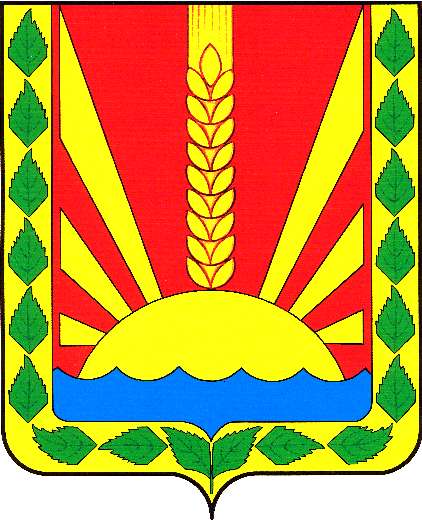 Учрежден решением Собрания представителей сельского поселения Шентала муниципального района Шенталинский Самарской области № 134 от 25.02.2010 г.№п/пДата и время внесения данныхИнформация о мнениях, предложениях и замечаниях, высказанных по вопросу общественного обсужденияФ.И.О. лица, выразившего мнение по вопросу общественного обсужденияДанные документа, удостоверяющего личность Подпись1.05.08.2022 г.14.00 чПрочитала проект муниципальной программы «Благоустройство территории сельского поселения Шентала муниципального района Шенталинский Самарской области на 2023-2024 годы», замечаний и предложений не имею, считаю целесообразным принять Проект Программы в редакции, вынесенной на общественное обсуждение.Щербакова Ирина РевоПаспорт: серия 36 09 № 078453 выдан ТП УФМС России по Самарской области в Шенталинском районе 14.09.2009 г.N п/пОтправитель (Ф.И.О., адрес, телефон, адрес электронной почты, внесшего замечания/предложения)Текст проекта документа, в отношении которого выносятся замечания/предложенияТекст замечания/предложенияТекст проекта документа с учетом вносимых замечаний/предложенийПредседатель комиссии:- Глава сельского поселения Шентала муниципального района Шенталинский Самарской области Миханьков В.И.Секретарь комиссии: - Заместитель главы сельского поселения Шентала муниципального района Шенталинский Самарской области Анкин П.В.Наименование муниципальной программыМуниципальная программа «Благоустройство  территории сельского поселения Шентала муниципального района Шенталинский Самарской области   на  2023 – 2024 годы» (далее – Программа)Муниципальная программа «Благоустройство  территории сельского поселения Шентала муниципального района Шенталинский Самарской области   на  2023 – 2024 годы» (далее – Программа)Муниципальная программа «Благоустройство  территории сельского поселения Шентала муниципального района Шенталинский Самарской области   на  2023 – 2024 годы» (далее – Программа)Муниципальная программа «Благоустройство  территории сельского поселения Шентала муниципального района Шенталинский Самарской области   на  2023 – 2024 годы» (далее – Программа)Заказчик муниципальной программыАдминистрация  сельского поселения Шентала муниципального района Шенталинский Самарской областиАдминистрация  сельского поселения Шентала муниципального района Шенталинский Самарской областиАдминистрация  сельского поселения Шентала муниципального района Шенталинский Самарской областиАдминистрация  сельского поселения Шентала муниципального района Шенталинский Самарской областиОтветственный исполнитель муниципальной программыАдминистрация  сельского поселения Шентала муниципального района Шенталинский Самарской областиАдминистрация  сельского поселения Шентала муниципального района Шенталинский Самарской областиАдминистрация  сельского поселения Шентала муниципального района Шенталинский Самарской областиАдминистрация  сельского поселения Шентала муниципального района Шенталинский Самарской областиУчастники муниципальной программы  Жители  населенных пунктов поселения с численностью более 1000 человек  Жители  населенных пунктов поселения с численностью более 1000 человек  Жители  населенных пунктов поселения с численностью более 1000 человек  Жители  населенных пунктов поселения с численностью более 1000 человекЦели муниципальной программыПовышение уровня благоустройства общественных территорий сельского поселения  Шентала муниципального района Шенталинский Самарской области.Повышение уровня благоустройства общественных территорий сельского поселения  Шентала муниципального района Шенталинский Самарской области.Повышение уровня благоустройства общественных территорий сельского поселения  Шентала муниципального района Шенталинский Самарской области.Повышение уровня благоустройства общественных территорий сельского поселения  Шентала муниципального района Шенталинский Самарской области.Задачи муниципальной программыПовышение уровня благоустройства общественных территорий сельского поселения  Шентала муниципального района Шенталинский Самарской области.Повышение уровня благоустройства общественных территорий сельского поселения  Шентала муниципального района Шенталинский Самарской области.Повышение уровня благоустройства общественных территорий сельского поселения  Шентала муниципального района Шенталинский Самарской области.Повышение уровня благоустройства общественных территорий сельского поселения  Шентала муниципального района Шенталинский Самарской области.Показатели (индикаторы), характеризующие ход и итоги реализации муниципальной программы1. Количество благоустроенных общественных территорий сельского поселения  Шентала муниципального района Шенталинский Самарской области.2. Площадь благоустроенных общественных территорий сельского поселения  Шентала муниципального района Шенталинский Самарской области.  3. Доля благоустроенных общественных территорий от общего количества общественных территорий, подлежащих благоустройству в рамках муниципальной программы.1. Количество благоустроенных общественных территорий сельского поселения  Шентала муниципального района Шенталинский Самарской области.2. Площадь благоустроенных общественных территорий сельского поселения  Шентала муниципального района Шенталинский Самарской области.  3. Доля благоустроенных общественных территорий от общего количества общественных территорий, подлежащих благоустройству в рамках муниципальной программы.1. Количество благоустроенных общественных территорий сельского поселения  Шентала муниципального района Шенталинский Самарской области.2. Площадь благоустроенных общественных территорий сельского поселения  Шентала муниципального района Шенталинский Самарской области.  3. Доля благоустроенных общественных территорий от общего количества общественных территорий, подлежащих благоустройству в рамках муниципальной программы.1. Количество благоустроенных общественных территорий сельского поселения  Шентала муниципального района Шенталинский Самарской области.2. Площадь благоустроенных общественных территорий сельского поселения  Шентала муниципального района Шенталинский Самарской области.  3. Доля благоустроенных общественных территорий от общего количества общественных территорий, подлежащих благоустройству в рамках муниципальной программы.Сроки и этапы реализации муниципальной программы2023 - 2024 годы2023 - 2024 годы2023 - 2024 годы2023 - 2024 годыПеречень подпрограммотсутствуетотсутствуетотсутствуетотсутствуетОбъемы и источники финансированияОбъемы финансирования (в тыс. руб.) указываются с разбивкой по источникам финансирования и по годам.Данные по объемам финансирования представляются в приведенной ниже табличной форме.Включение в МП иных источников финансирования помимо местного бюджета возможно только при документальном их подтверждении (подписанные соглашения, договоры, гарантийные письма, утвержденные федеральные и областные целевые программы):Объемы финансирования (в тыс. руб.) указываются с разбивкой по источникам финансирования и по годам.Данные по объемам финансирования представляются в приведенной ниже табличной форме.Включение в МП иных источников финансирования помимо местного бюджета возможно только при документальном их подтверждении (подписанные соглашения, договоры, гарантийные письма, утвержденные федеральные и областные целевые программы):Объемы финансирования (в тыс. руб.) указываются с разбивкой по источникам финансирования и по годам.Данные по объемам финансирования представляются в приведенной ниже табличной форме.Включение в МП иных источников финансирования помимо местного бюджета возможно только при документальном их подтверждении (подписанные соглашения, договоры, гарантийные письма, утвержденные федеральные и областные целевые программы):Объемы финансирования (в тыс. руб.) указываются с разбивкой по источникам финансирования и по годам.Данные по объемам финансирования представляются в приведенной ниже табличной форме.Включение в МП иных источников финансирования помимо местного бюджета возможно только при документальном их подтверждении (подписанные соглашения, договоры, гарантийные письма, утвержденные федеральные и областные целевые программы):Объемы и источники финансированияИсточники финансирования (тыс. руб.)Всего2023 год2024 годОбъемы и источники финансированияВсего, в том числе:400*200*200*Объемы и источники финансированияФедеральный бюджет***Объемы и источники финансированияОбластной бюджет***Объемы и источники финансированияБюджет сельского поселения Шентала400*200*200*Объемы и источники финансированияДругие источники---Ожидаемые результаты реализации программыКоличество благоустроенных общественных территорий (парков, скверов, общественных пространств), расположенных в населенных пунктах  с численностью более 1000 человек в рамках муниципальной программы составит 100 процентов.Количество благоустроенных общественных территорий (парков, скверов, общественных пространств), расположенных в населенных пунктах  с численностью более 1000 человек в рамках муниципальной программы составит 100 процентов.Количество благоустроенных общественных территорий (парков, скверов, общественных пространств), расположенных в населенных пунктах  с численностью более 1000 человек в рамках муниципальной программы составит 100 процентов.Количество благоустроенных общественных территорий (парков, скверов, общественных пространств), расположенных в населенных пунктах  с численностью более 1000 человек в рамках муниципальной программы составит 100 процентов.Контроль за ходом реализации программыКонтроль за ходом реализации программы осуществляет Администрация сельского поселения  Шентала муниципального района Шенталинский Самарской областиКонтроль за ходом реализации программы осуществляет Администрация сельского поселения  Шентала муниципального района Шенталинский Самарской областиКонтроль за ходом реализации программы осуществляет Администрация сельского поселения  Шентала муниципального района Шенталинский Самарской областиКонтроль за ходом реализации программы осуществляет Администрация сельского поселения  Шентала муниципального района Шенталинский Самарской области№п/пНаименованиеиндикатораЕд. изм.Значения целевых индикаторовЗначения целевых индикаторовСтепеньдостиженияцелевыхиндикаторов,%№п/пНаименованиеиндикатораЕд. изм.плановые значения по ПрограммефактическидостигнутыезначенияСтепеньдостиженияцелевыхиндикаторов,%12№ п/пНаименование индикатора (показателя)Единица измеренияЗначение целевого индикатора (показателя)Значение целевого индикатора (показателя)№ п/пНаименование индикатора (показателя)Единица измерения2023 год2024 год1Количество благоустроенных общественных территорий сельского поселения  Шентала муниципального района Шенталинский Самарской области.ед.222Площадь благоустроенных общественных территорий сельского поселения  Шентала муниципального района Шенталинский Самарской области.кв.м.250010503Доля благоустроенных общественных территорий от общего количества общественных территорий, подлежащих благоустройству в рамках муниципальной программы.%90100Номер и наименование основного мероприятияОтветственныйисполнительПрограммыСрокСрокОжидаемый непосредственный результат (краткое описание)ОсновныенаправленияреализацииСвязь с показателями Программы (подпрограммы)Номер и наименование основного мероприятияОтветственныйисполнительПрограммыначалареализацииокончанияреализацииОжидаемый непосредственный результат (краткое описание)ОсновныенаправленияреализацииСвязь с показателями Программы (подпрограммы)Задача: Повышение уровня благоустройства общественных территорий сельского поселения  Шентала муниципального района Шенталинский Самарской области.Задача: Повышение уровня благоустройства общественных территорий сельского поселения  Шентала муниципального района Шенталинский Самарской области.Задача: Повышение уровня благоустройства общественных территорий сельского поселения  Шентала муниципального района Шенталинский Самарской области.Задача: Повышение уровня благоустройства общественных территорий сельского поселения  Шентала муниципального района Шенталинский Самарской области.Задача: Повышение уровня благоустройства общественных территорий сельского поселения  Шентала муниципального района Шенталинский Самарской области.Задача: Повышение уровня благоустройства общественных территорий сельского поселения  Шентала муниципального района Шенталинский Самарской области.Задача: Повышение уровня благоустройства общественных территорий сельского поселения  Шентала муниципального района Шенталинский Самарской области.1.1. Разработка и утверждение и опубликование НПААдминистрация сельского поселения Шентала муниципального района Шенталинский Самарской области2023 г.2024 г.Разработка и утверждение и опубликование НПАРазработка и утверждение и опубликование НПАПоказатель 1. Количество благоустроенных общественных территорий Показатель 2. Площадь благоустроенных общественных территорийПоказатель 3.Доля благоустроенных общественных территорий от общего количества общественных территорий, подлежащих благоустройству 1.2. Сбор заявок, замечаний и предложенийАдминистрация сельского поселения Шентала муниципального района Шенталинский Самарской области2023 г.2024 г.Показатель 1. Количество благоустроенных общественных территорий Показатель 2. Площадь благоустроенных общественных территорийПоказатель 3.Доля благоустроенных общественных территорий от общего количества общественных территорий, подлежащих благоустройству 1.3. Подведение итогов общественного обсуждения проектов НПА2023 г.2024 г.Подведение итогов общественного обсуждения проектов НПАПодведение итогов общественного обсуждения проектов НПАПоказатель 1. Количество благоустроенных общественных территорий Показатель 2. Площадь благоустроенных общественных территорийПоказатель 3.Доля благоустроенных общественных территорий от общего количества общественных территорий, подлежащих благоустройству 1.4. Разработка дизайн- проектов и сметной документации на благоустройство общественных территорийАдминистрация сельского поселения Шентала муниципального района Шенталинский Самарской области2023 г.2024 г.Разработкадизайн-проектов,подготовкасметнойдокументацииРазработкадизайн-проектов,подготовкасметнойдокументацииПоказатель 1. Количество благоустроенных общественных территорий Показатель 2. Площадь благоустроенных общественных территорийПоказатель 3.Доля благоустроенных общественных территорий от общего количества общественных территорий, подлежащих благоустройству  1.5. Подготовка сметной документации и проведение закупочных процедурАдминистрация сельского поселения Шентала муниципального района Шенталинский Самарской области2023 г.2024 г.Обеспечение сметной документацией, включенных Программу общественных территорийОбеспечение сметной документацией, включенных Программу общественных территорийПоказатель 1. Количество благоустроенных общественных территорий Показатель 2. Площадь благоустроенных общественных территорийПоказатель 3.Доля благоустроенных общественных территорий от общего количества общественных территорий, подлежащих благоустройству 1.5. Выполнение работ по благоустройству общественных территорийАдминистрация сельского поселения Шентала муниципального района Шенталинский Самарской областиежегодно, в сроки установленные графиком выполнения работежегодно, не позднее 1 сентябряУлучшение состояния (уровня благоустройства) общественных территорийБлагоустройствообщественныхтерриторийПоказатель 1. Количество благоустроенных общественных территорий Показатель 2. Площадь благоустроенных общественных территорийПоказатель 3.Доля благоустроенных общественных территорий от общего количества общественных территорий, подлежащих благоустройству Горка 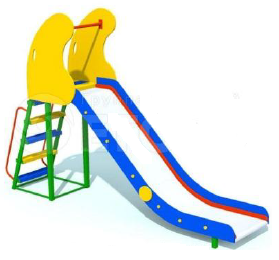 Песочница с крышкой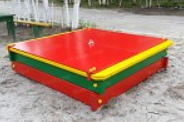 Качели двойные на гибких подвесах 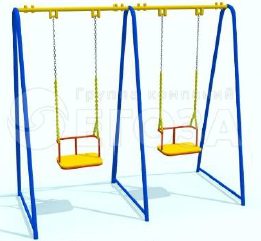 Карусель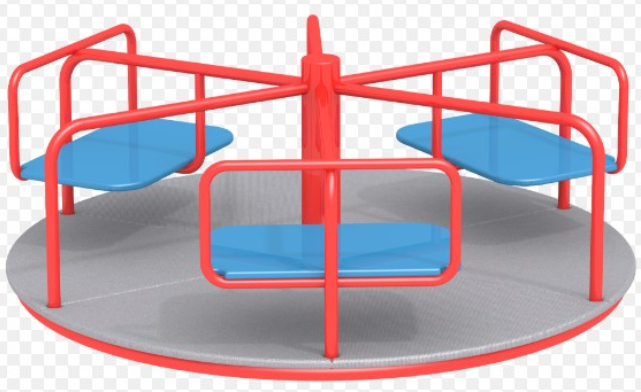 Скамья со спинкой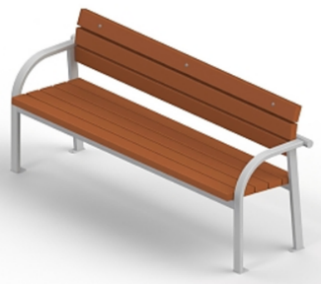 Информационный стенд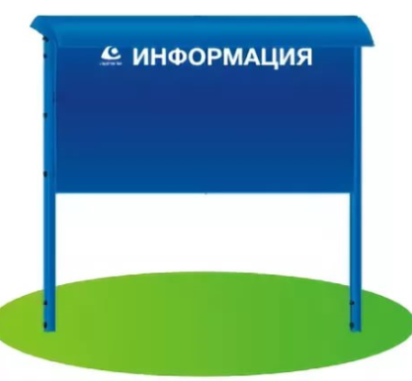 Металлическое газонное ограждение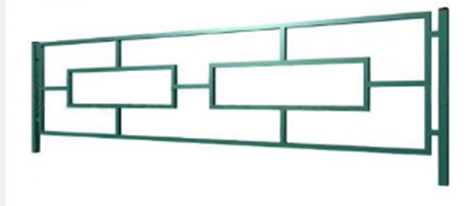 Урна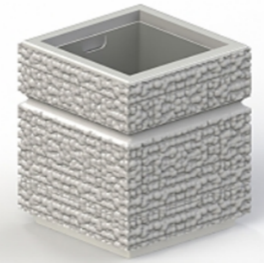 Вазоны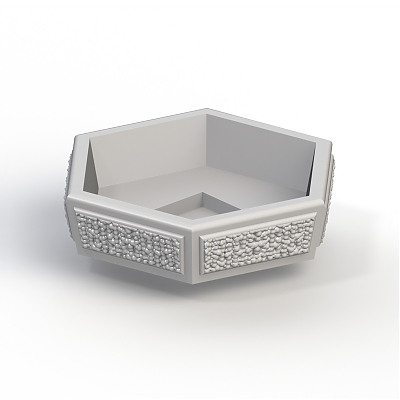 Камни бортовые 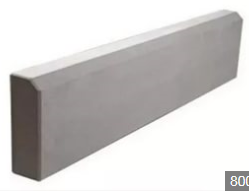 Плиты бетонные и цементно-песчаные для тротуаров, полов и облицовки, марки 300, толщина 35 мм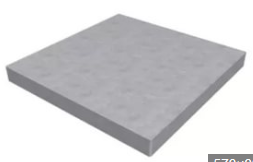 № п/пНаименование (адрес) общественной территорииГод проведения работ1ж/д ст.Шентала, детская игровая площадка на пересечении ул.Лесная и ул.Пионерская20232ж/д ст.Шентала, территория по ул.Советской, д.2920233ж/д ст.Шентала, детская игровая площадка по ул.Хлебная, д.220244ж/д ст.Шентала, зона отдыха по переулку Парковый2024Наименование ПрограммыОтветственный исполнительИсточник финансированияКод бюджетной классификацииКод бюджетной классификацииКод бюджетной классификацииКод бюджетной классификацииОбъемы бюджетных ассигнований( тыс. рублей)Наименование ПрограммыОтветственный исполнительИсточник финансированияГРБСРзПрЦСРВРОбъемы бюджетных ассигнований( тыс. рублей)Муниципальная программа «Благоустройство  территории сельского поселения Шентала муниципального района Шенталинский Самарской области  на 2023 - 2024 годы» Администрация сельского поселения Шентала муниципального района Шенталинский Самарской областиВсего, в том числе:400*Муниципальная программа «Благоустройство  территории сельского поселения Шентала муниципального района Шенталинский Самарской области  на 2023 - 2024 годы» Администрация сельского поселения Шентала муниципального района Шенталинский Самарской областиФедеральный бюджет*Муниципальная программа «Благоустройство  территории сельского поселения Шентала муниципального района Шенталинский Самарской области  на 2023 - 2024 годы» Администрация сельского поселения Шентала муниципального района Шенталинский Самарской областиБюджет Самарской области*Муниципальная программа «Благоустройство  территории сельского поселения Шентала муниципального района Шенталинский Самарской области  на 2023 - 2024 годы» Администрация сельского поселения Шентала муниципального района Шенталинский Самарской областиБюджет Администрации сельского поселения Шентала400*Муниципальная программа «Благоустройство  территории сельского поселения Шентала муниципального района Шенталинский Самарской области  на 2023 - 2024 годы» Администрация сельского поселения Шентала муниципального района Шенталинский Самарской областиВнебюджетные источники-Наименование контрольного событияОтветственный исполнительСрок наступления контрольного события (дата)Срок наступления контрольного события (дата)Срок наступления контрольного события (дата)Срок наступления контрольного события (дата)Срок наступления контрольного события (дата)Срок наступления контрольного события (дата)Срок наступления контрольного события (дата)Срок наступления контрольного события (дата)Наименование контрольного событияОтветственный исполнитель20232023202320232024202420242024Наименование контрольного событияОтветственный исполнительI кв.II кв.III квIV кв.I кв.II кв.III кв.IV кв.1. Разработка и утверждение и опубликование НПААдминистрация сельского поселения Шентала муниципального района Шенталинский1 февраля1 февраля2. Сбор заявок, замечаний и предложенийАдминистрация сельского поселения Шентала муниципального района Шенталинский;Общественная комиссияДо 15 маяДо 15 мая3. Подведение итогов общественного обсуждения проектов НПААдминистрация сельского поселения Шентала муниципального района Шенталинский;Общественная комиссияС даты начала сбора заявок до 01 июня С даты начала сбора заявок до 01 июня 4. Разработка дизайн- проектов и сметной документации на благоустройство общественных территорийАдминистрация сельского поселения Шентала муниципального района Шенталинский;Общественная комиссияДо 01 августаДо 01 августа5. Подготовка сметной документации и проведение закупочных процедурАдминистрация сельского поселения Шентала муниципального района ШенталинскийДо 30 сентябряДо 30 сентября5. Выполнение работ по благоустройству  общественных территорийАдминистрация сельского поселения Шентала муниципального района ШенталинскийДо 01 сентябряДо 01 сентябряСоучредители:1. Администрация сельского поселения Шентала муниципального района Шенталинский Самарской области; (446910, Самарская область, Шенталинский район, ст. Шентала, ул. Вокзальная, 20);2. Собрание представителей сельского поселения Шентала муниципального района Шенталинский Самарской области (446910, Самарская область, Шенталинский район, ст. Шентала, ул. Вокзальная, 20).Напечатано в АСП Шентала муниципального района Шенталинский Самарской области.446910, Самарская область, Шенталинский район, ст. Шентала, ул. Вокзальная, 20. Тираж 100 экземпляров. Бесплатно.Периодичность выпуска газеты «Вестник поселения Шентала»- не реже одного раза в месяц.